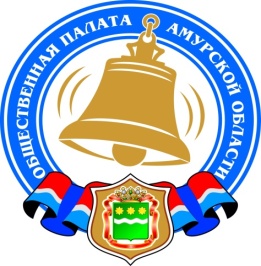 Хронология событий Общественной палаты Амурской области в январе 2014 годаРасширенное совещание по волнующим граждан вопросамв сфере ЖКХ10 января 2014 года в Правительстве Амурской области по инициативе министерства ЖКХ Амурской области состоялось расширенное совещание с главами муниципальных образований по волнующим граждан вопросам в сфере ЖКХ. В мероприятии принял участие председатель комиссии Общественной палаты Амурской области по экономике, развитию региона, экологии, предпринимательству, сфере услуг и ЖКХ Колядин Александр Михайлович.В повестку дня совещания вошли вопросы, связанные с организацией системы капитального ремонта многоквартирных домов в соответствии с Жилищным Кодексом Российской Федерации, выполнение программы переселения граждан из аварийного жилищного фонда в 2013-2014 годах, а также проект программы переселения граждан из аварийного жилищного фонда в 2014-2017 годах. Министр ЖКХ Амурской области Козлов Александр Александрович сообщил, что в регионе реализуются адресные программы, финансируемые с участием средств Фонда содействия реформированию ЖКХ: с 2008 года - капитального ремонта многоквартирных домов, а с 2009 года - переселения граждан из аварийного жилищного фонда. Общий объем средств, освоенных в рамках программы переселения граждан из аварийного жилищного фонда, с 2009 по 2013 год составил 1,28 млрд. рублей, из них средства Фонда ЖКХ составили 882 млн. рублей, областного бюджета – 171 млн. рублей, местных бюджетов – 228 млн. рублей. За пять лет в рамках реализации Федерального закона «О фонде содействия реформированию ЖКХ» было расселено жителей из 177 аварийных домов, построено 20 многоквартирных домов и приобретены 165 квартир у застройщиков, в результате чего благоустроенные и комфортные условия проживания были предоставлены более 2 тысячам граждан.Как было отмечено на совещании, реализуемый в настоящее время первый этап пятилетней программы переселения граждан из аварийного жилищного фонда на 2013-2017 годы по своим масштабам значительно превышает предыдущие: будет построено 48 многоквартирных домов, в новое жилье переселят 3,5 тыс. жителей; расселят 57,9 тыс. кв. м., снесут 168 аварийных домов.Еще один важный вопрос, который обсудили на совещании, касался капитального ремонта многоквартирных домов. С 2008 по 2013 годы в регионе был проведен капитальный ремонт 722 многоквартирных домов общей площадью 1,34 млн. кв.м., улучшены условия проживания 47 814 граждан. Освоенный объем средств, затраченных на капитальный ремонт домов, составил 1,56 млрд. рублей, из них средства Фонда ЖКХ - 1,18 млрд. рублей, областного бюджета - 279 млн. рублей, местного бюджета - 10 млн. рублей, собственников жилья - 89 млн. рублей.Также на совещании его участники рассмотрели вопросы функционирования региональной системы капитального ремонта многоквартирных домов. Главам муниципальных образований было рекомендовано активнее информировать население об изменениях в жилищном законодательстве, касающихся, в том числе, новых правил проведения капремонта домов.Семинар по подведению итогов гуманитарной операции23-24 января 2014 года в городе Хабаровска прошел семинар по подведению итогов гуманитарной операции по оказанию экстренной помощи населению, пострадавшему от наводнения на Дальнем Востоке.В мероприятии приняли участие добровольцы, представители администраций, МЧС Хабаровского края, Еврейской автономной области и Амурской области, глава Международной Федерации Обществ Красного Креста и Красного Полумесяца в России, исполнительный директор штаб-квартиры Российского Красного Креста г. Москва и другие партнерские организации, принимавшие участие в операции по оказанию помощи.На семинаре рассмотрели совместные действия Международной Федерации Обществ Красного Креста и Красного Полумесяца и Российского Красного Креста по оказанию экстренной помощи населению, пострадавшему от наводнения на Дальнем Востоке, обсудили механизмы взаимодействия Российского Красного Креста с органами государственной власти при ЧС, разработали документы, регламентирующие деятельность Российского Красного Креста при реагировании на ЧС.Участники семинара делились опытом организации и распределения гуманитарной помощи населению, пострадавшему в результате наводнения в своих территориях, составили планы взаимодействия с органами государственной власти и МЧС, разработали стандарты оказания гуманитарной помощи населению на основе стандартов Международной Федерации обществ Красного Креста и Красного Полумесяца.Регламентные мероприятияв январе 2014 года14 января 2014 года состоялось заседание совета.23 января 2014 года состоялось заседание Совета по этике, регламенту и организации работы Общественной палаты.29 января 2014 года состоялось заседание комиссии по общественному контролю за соблюдением прав и свобод человека и гражданина, противодействию коррупции.Работа с обращениями гражданв январе 2014 годаИспользование ресурсов Общественной палаты Амурской области инициативными гражданами и общественными организациямив январе 2014 годаОбзор СМИ о деятельности Общественной палаты Амурской областиза январь 2014 годаДата поступления обращенияФИО заявителя и краткое содержание вопросаКонтрольный срок и результаты рассмотрения09 январяПащенко Е.М. – обращение по вопросу ЖКХ17.03.2014 – срок продлен в связи с рассмотрением на заседании Благовещенской Городской Думы10 январяСапунцова О.В. – обращение по вопросу неправомерных действий правоохранительных органовПередано для работы уполномоченному по правам человека в Амурской области14 январяОмельченко И.В. – обращение по вопросу неправомерных действий строительной компании 14.03.2014 – срок продлен в связи с проведением прокурорской проверки по данному обращению22 январяКириченко И.А. – обращение по вопросу общедомовых счетчиков22.03.2014 - срок продлен в связи с рассмотрением на заседании Благовещенской Городской Думы27 январяСмердова В.С. – обращение по вопросу коррупции27.03.2014 – срок продлен в связи проведением работы 29 январяВолобуев И.А. - обращение по вопросу коррупции29.03.2014 – срок продлен в связи проведением работы29 январяПерминов А.А. - обращение по вопросу коррупции29.03.2014 – срок продлен в связи проведением работы 30 январяШелудченко О.Г. – обращение по вопросу ЖКХ30.03.2014 - срок продлен в связи с рассмотрением на заседании Благовещенской Городской Думы.20.02.2014 дан промежуточный ответДатаВремяМероприятиеКоординаторЗал заседаний № 112Зал заседаний № 112Зал заседаний № 112Зал заседаний № 11215 января15.00Заседание экспертной группы по инвестиционному климатуПаршинков В.Б.23 января16.00Заседание Амурского отделения общероссийской общественной организации «Народный фронт «За Россию»Орлова Ж.Э.31 января15.00Заседание экспертного совета при уполномоченном по правам ребенка в Амурской областиРудакова Е.М.Дата публикации Наименование СМИФИО автора, название статьи08 январяГазета для женщин «Моя мадонна»И.Волкова «Чего хотят женщины»15 января«Эхо»А.Скрябина «Золотые руки Приамурья»15 январяИздательское агенство «Амур.инфо»В Благовещенской городской Думе обсудили возможные изменения процедуры выборов17 январяОбщественно-политическая газета «Амурский маяк»Редакция «Стратегическая повестка развития страны»21 январяИздательское агенство «Амур.инфо»Ирина Гаврилова, у которой муниципалитет забирает квартиру, обратилась к губернатору23 январяПортал Правительства Амурской областиВ областном минздраве сформирован общественный совет по независимой оценке качества работы госучреждений здравоохранения региона24 январяОбщественно-политическая газета «Амурская правда»Редакция «Общественный совет оценит качество амурского здравоохранения»